ВОСЬМОЙ  КЮ /ЖЕЛТЫЙ ПОЯС + ОДНА СИНЯЯ  ПОЛОСКА/ Условия, необходимые для допуска к сдаче экзамена:минимум 30 дней практики, после получения степени 9-II КЮВОСЬМОЙ  КЮ /ЖЕЛТЫЙ ПОЯС + ОДНА СИНЯЯ  ПОЛОСКА/ Условия, необходимые для допуска к сдаче экзамена:минимум 30 дней практики, после получения степени 9-II КЮУпражнения8-I Кю8-I КюХанми- Миги ханми- правосторонняя стойка- Хидари ханми - левосторонняя стойка- Миги ханми- правосторонняя стойка- Хидари ханми - левосторонняя стойкаАси- Кайтен - вращение - Цуги-аси - приставной шаг вперёд с впередистоящей ноги - Окури-аси - сопровождающий шаг - Аюми-аси - передвижение попеременным шагом- Ирими-Тэнкан - перемещение корпуса- Ирими-Кайтен - поворот на 180° с шагом вперёд- Кайтен - вращение - Цуги-аси - приставной шаг вперёд с впередистоящей ноги - Окури-аси - сопровождающий шаг - Аюми-аси - передвижение попеременным шагом- Ирими-Тэнкан - перемещение корпуса- Ирими-Кайтен - поворот на 180° с шагом вперёдСикко- Маэ сикко - передвижение на коленях вперед- Ирими тэнкан - перемещение корпуса- Маэ сикко - передвижение на коленях вперед- Ирими тэнкан - перемещение корпусаУкэми - Уширо хантен укеми - перекат на спину со сменой стойки- Маэ укэми - страховка вперед (с колена)- Уширо укэми - страховка назад (с колена)- Уширо хантен укеми - перекат на спину со сменой стойки- Маэ укэми - страховка вперед (с колена)- Уширо укэми - страховка назад (с колена)Атака- Ай ханми кататэ дори - захват запястья одноимённой руки    партнёра при одноимённой стойке - Рётэ дори - захват двух рук- Ай ханми кататэ дори - захват запястья одноимённой руки    партнёра при одноимённой стойке - Рётэ дори - захват двух рукТачивадза (приемы, выполняемые стоя)Тачивадза (приемы, выполняемые стоя)Тачивадза (приемы, выполняемые стоя)Вид атакиТехникиТехникиАйханми кататэ дори- Иккё (омотэ, ура)- Шихонагэ (омотэ)- Иккё (омотэ, ура)- Шихонагэ (омотэ)Суваривадза  (Исполнение приемов в стойке на коленях)Суваривадза  (Исполнение приемов в стойке на коленях)Суваривадза  (Исполнение приемов в стойке на коленях)Рётэ дори- Кокю-хо (упражнение на концентрацию дыхания)- Кокю-хо (упражнение на концентрацию дыхания)ФизподготовкаФизподготовкаФизподготовкаотжимание 10 раз, пресс 10 раз, приседания 10 раз, подтягивание на турнике 4 разаотжимание 10 раз, пресс 10 раз, приседания 10 раз, подтягивание на турнике 4 разаотжимание 10 раз, пресс 10 раз, приседания 10 раз, подтягивание на турнике 4 разаСчет0 – ЗЕРО       27 – НИ ДЗЮ СИТИ1 – ИТ(Ч)И    28 – НИ ДЗЮ ХАТИ2 – НИ          29 – НИ ДЗЮ КЮ3 – САН        30 – САН ДЗЮ4 – СИ          5 – ГО          6 – РОКУ      7 – СИТИ      8 – ХАТИ      9 – КЮ         10 – ДЗЮ20 – НИ ДЗЮ21 – НИ ДЗЮ ИТ(Ч)И22 – НИ ДЗЮ НИ23 – НИ ДЗЮ САН24 – НИ ДЗЮ СИ25 – НИ ДЗЮ ГО 26 – НИ ДЗЮ РОКУ    Слова и фразы к теме- АСИ - ШАГ- МИГИ 	- ПРАВЫЙ- ХИДАРИ - ЛЕВЫЙ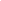 - МАЭ - ЛИЦЕВОЙ, ПЕРЕДНИЙ, ВПЕРЕД, ВПЕРЕДИ- СИККО - ПЕРЕДВИЖЕНИЕ НА КОЛЕНЯХ- УКЭМИ -  СТРАХОВКА- ХАНМИ (КАМАЭ) - СТОЙКИ- АЙХАНМИ - ОДНОИМЁННАЯ ПОЗИЦИЯ- КАТАТЭ ДОРИ - ЗАХВАТ ЗАПЯСТЬЯ  - РЁТЭ ДОРИ - ЗАХВАТ ДВУХ РУК ПАРТНЁРА СПЕРЕДИ- ОМОТЭ - ЛИЦЕВОЙ. ТЕХНИКА ИСПОЛНЕНИЯ ПРИЁМОВ НА  ВХОЖДЕНИЕ- УРА - ОБРАТНЫЙ, ОБОРОТНЫЙ, ЗАДНИЙ- ИККЕ (УДЭ-ОСАЭ) ПЕРВЫЙ НАВЫК, УДЕРЖАНИЕ РУКИ В   ОБЛАСТИ ЛОКТЕВОГО СУСТАВА   - УКЭ (СЭМЭ) – АТАКУЮЩИЙ- ТОРИ (НАГЭ) –ЗАЩИЩАЮЩИЙСЯ - ШИХОНАГЭ – БРОСОК В «ЧЕТЫРЕХ НАПРАВЛЕНИЯХ»Слова и фразы к теме- АСИ - ШАГ- МИГИ 	- ПРАВЫЙ- ХИДАРИ - ЛЕВЫЙ- МАЭ - ЛИЦЕВОЙ, ПЕРЕДНИЙ, ВПЕРЕД, ВПЕРЕДИ- СИККО - ПЕРЕДВИЖЕНИЕ НА КОЛЕНЯХ- УКЭМИ -  СТРАХОВКА- ХАНМИ (КАМАЭ) - СТОЙКИ- АЙХАНМИ - ОДНОИМЁННАЯ ПОЗИЦИЯ- КАТАТЭ ДОРИ - ЗАХВАТ ЗАПЯСТЬЯ  - РЁТЭ ДОРИ - ЗАХВАТ ДВУХ РУК ПАРТНЁРА СПЕРЕДИ- ОМОТЭ - ЛИЦЕВОЙ. ТЕХНИКА ИСПОЛНЕНИЯ ПРИЁМОВ НА  ВХОЖДЕНИЕ- УРА - ОБРАТНЫЙ, ОБОРОТНЫЙ, ЗАДНИЙ- ИККЕ (УДЭ-ОСАЭ) ПЕРВЫЙ НАВЫК, УДЕРЖАНИЕ РУКИ В   ОБЛАСТИ ЛОКТЕВОГО СУСТАВА   - УКЭ (СЭМЭ) – АТАКУЮЩИЙ- ТОРИ (НАГЭ) –ЗАЩИЩАЮЩИЙСЯ - ШИХОНАГЭ – БРОСОК В «ЧЕТЫРЕХ НАПРАВЛЕНИЯХ»ВОСЬМОЙ  КЮ /ЖЕЛТЫЙ ПОЯС + ДВЕ СИНИЕ  ПОЛОСКИ/Условия, необходимые для допуска к сдаче экзамена:минимум 30  дней практики, после получения степени 8-I КЮВОСЬМОЙ  КЮ /ЖЕЛТЫЙ ПОЯС + ДВЕ СИНИЕ  ПОЛОСКИ/Условия, необходимые для допуска к сдаче экзамена:минимум 30  дней практики, после получения степени 8-I КЮВОСЬМОЙ  КЮ /ЖЕЛТЫЙ ПОЯС + ДВЕ СИНИЕ  ПОЛОСКИ/Условия, необходимые для допуска к сдаче экзамена:минимум 30  дней практики, после получения степени 8-I КЮУпражнения8-II Кю8-II Кю8-II Кю8-II КюХанми- Миги ханми- правосторонняя стойка- Хидари ханми - левосторонняя стойка- Миги ханми- правосторонняя стойка- Хидари ханми - левосторонняя стойка- Миги ханми- правосторонняя стойка- Хидари ханми - левосторонняя стойка- Миги ханми- правосторонняя стойка- Хидари ханми - левосторонняя стойкаАси- Кайтен - вращение - Цуги-аси - приставной шаг вперёд с впередистоящей ноги - Окури-аси - сопровождающий шаг - Аюми-аси - передвижение попеременным шагом- Ирими-Тэнкан - перемещение корпуса- Ирими-Кайтен - поворот на 180° с шагом вперёд- Кайтен - вращение - Цуги-аси - приставной шаг вперёд с впередистоящей ноги - Окури-аси - сопровождающий шаг - Аюми-аси - передвижение попеременным шагом- Ирими-Тэнкан - перемещение корпуса- Ирими-Кайтен - поворот на 180° с шагом вперёд- Кайтен - вращение - Цуги-аси - приставной шаг вперёд с впередистоящей ноги - Окури-аси - сопровождающий шаг - Аюми-аси - передвижение попеременным шагом- Ирими-Тэнкан - перемещение корпуса- Ирими-Кайтен - поворот на 180° с шагом вперёд- Кайтен - вращение - Цуги-аси - приставной шаг вперёд с впередистоящей ноги - Окури-аси - сопровождающий шаг - Аюми-аси - передвижение попеременным шагом- Ирими-Тэнкан - перемещение корпуса- Ирими-Кайтен - поворот на 180° с шагом вперёдСикко- Маэ сикко - передвижение на коленях вперед- Уширо сикко - передвижение на коленях назад- Ирими тэнкан - перемещение корпуса- Маэ сикко - передвижение на коленях вперед- Уширо сикко - передвижение на коленях назад- Ирими тэнкан - перемещение корпуса- Маэ сикко - передвижение на коленях вперед- Уширо сикко - передвижение на коленях назад- Ирими тэнкан - перемещение корпуса- Маэ сикко - передвижение на коленях вперед- Уширо сикко - передвижение на коленях назад- Ирими тэнкан - перемещение корпусаУкэми- Уширо хантен укеми - перекат на спину со сменой стойки- Маэ укэми - страховка вперед (из стойки)- Уширо укэми - страховка назад (из стойки)- Уширо хантен укеми - перекат на спину со сменой стойки- Маэ укэми - страховка вперед (из стойки)- Уширо укэми - страховка назад (из стойки)- Уширо хантен укеми - перекат на спину со сменой стойки- Маэ укэми - страховка вперед (из стойки)- Уширо укэми - страховка назад (из стойки)- Уширо хантен укеми - перекат на спину со сменой стойки- Маэ укэми - страховка вперед (из стойки)- Уширо укэми - страховка назад (из стойки)Атака- Ай ханми кататэ дори - захват запястья одноимённой руки    партнёра при одноимённой стойке - Рётэ дори - захват двух рук- Ай ханми кататэ дори - захват запястья одноимённой руки    партнёра при одноимённой стойке - Рётэ дори - захват двух рук- Ай ханми кататэ дори - захват запястья одноимённой руки    партнёра при одноимённой стойке - Рётэ дори - захват двух рук- Ай ханми кататэ дори - захват запястья одноимённой руки    партнёра при одноимённой стойке - Рётэ дори - захват двух рукТачивадза (приемы, выполняемые стоя)Тачивадза (приемы, выполняемые стоя)Тачивадза (приемы, выполняемые стоя)Тачивадза (приемы, выполняемые стоя)Тачивадза (приемы, выполняемые стоя)Вид атакиТехникиТехникиТехникиТехникиАйханми кататэ дори- Иккё (омотэ, ура)- Шихонагэ (омотэ, ура)- Иккё (омотэ, ура)- Шихонагэ (омотэ, ура)- Иккё (омотэ, ура)- Шихонагэ (омотэ, ура)- Иккё (омотэ, ура)- Шихонагэ (омотэ, ура)Суваривадза  (Исполнение приемов в стойке на коленях)Суваривадза  (Исполнение приемов в стойке на коленях)Суваривадза  (Исполнение приемов в стойке на коленях)Суваривадза  (Исполнение приемов в стойке на коленях)Суваривадза  (Исполнение приемов в стойке на коленях)Рётэ дори- Кокю-хо (упражнение на концентрацию дыхания)- Кокю-хо (упражнение на концентрацию дыхания)- Кокю-хо (упражнение на концентрацию дыхания)- Кокю-хо (упражнение на концентрацию дыхания)ФизподготовкаФизподготовкаФизподготовкаФизподготовкаФизподготовкаотжимание 12 раз, пресс 12 раз, приседания 12 раз, подтягивание на турнике 5 разотжимание 12 раз, пресс 12 раз, приседания 12 раз, подтягивание на турнике 5 разотжимание 12 раз, пресс 12 раз, приседания 12 раз, подтягивание на турнике 5 разотжимание 12 раз, пресс 12 раз, приседания 12 раз, подтягивание на турнике 5 разотжимание 12 раз, пресс 12 раз, приседания 12 раз, подтягивание на турнике 5 разСчет0 – ЗЕРО           36 – САН ДЗЮ РОКУ1 – ИТ(Ч)И        37 – САН ДЗЮ СИТИ2 – НИ              38 – САН ДЗЮ ХАТИ3 – САН             39 – САН ДЗЮ КЮ4 – ЁН (СИ)       40 – ЁН ДЗЮ5 – ГО                 6 – РОКУ             7 – НАНА (СИТИ) 8 – ХАТИ             9 – КЮ               10 – ДЗЮ           20 – НИ ДЗЮ30 – САН ДЗЮ31 – САН ДЗЮ ИТ(Ч)И32 – САН ДЗЮ НИ33 – САН ДЗЮ САН34 – САН ДЗЮ СИ35 – САН ДЗЮ ГО      Счет0 – ЗЕРО           36 – САН ДЗЮ РОКУ1 – ИТ(Ч)И        37 – САН ДЗЮ СИТИ2 – НИ              38 – САН ДЗЮ ХАТИ3 – САН             39 – САН ДЗЮ КЮ4 – ЁН (СИ)       40 – ЁН ДЗЮ5 – ГО                 6 – РОКУ             7 – НАНА (СИТИ) 8 – ХАТИ             9 – КЮ               10 – ДЗЮ           20 – НИ ДЗЮ30 – САН ДЗЮ31 – САН ДЗЮ ИТ(Ч)И32 – САН ДЗЮ НИ33 – САН ДЗЮ САН34 – САН ДЗЮ СИ35 – САН ДЗЮ ГО      Слова и фразы к теме- АСИ - ШАГ- МИГИ 	- ПРАВЫЙ- ХИДАРИ - ЛЕВЫЙ- МАЭ - ЛИЦЕВОЙ, ПЕРЕДНИЙ, ВПЕРЕД, ВПЕРЕДИ- СИККО - ПЕРЕДВИЖЕНИЕ НА КОЛЕНЯХ- УКЭМИ -  СТРАХОВКА- ХАНМИ (КАМАЭ) - СТОЙКИ- АЙХАНМИ - ОДНОИМЁННАЯ ПОЗИЦИЯ- КАТАТЭ ДОРИ - ЗАХВАТ ЗАПЯСТЬЯ  - РЁТЭ ДОРИ - ЗАХВАТ ДВУХ РУК ПАРТНЁРА СПЕРЕДИ- ОМОТЭ - ЛИЦЕВОЙ. ТЕХНИКА ИСПОЛНЕНИЯ ПРИЁМОВ         НА ВХОЖДЕНИЕ- УРА - ОБРАТНЫЙ, ОБОРОТНЫЙ, ЗАДНИЙ- ИККЕ (УДЭ-ОСАЭ) ПЕРВЫЙ НАВЫК, УДЕРЖАНИЕ РУКИ В  ОБЛАСТИ ЛОКТЕВОГО СУСТАВА   - УКЭ (СЭМЭ) – АТАКУЮЩИЙ- ТОРИ (НАГЭ) –ЗАЩИЩАЮЩИЙСЯ - ШИХОНАГЭ – БРОСОК В «ЧЕТЫРЕХ НАПРАВЛЕНИЯХ»- УСИРО - СЗАДИ, ЗАДНИЙ, НАЗАД, ПОЗАДИСлова и фразы к теме- АСИ - ШАГ- МИГИ 	- ПРАВЫЙ- ХИДАРИ - ЛЕВЫЙ- МАЭ - ЛИЦЕВОЙ, ПЕРЕДНИЙ, ВПЕРЕД, ВПЕРЕДИ- СИККО - ПЕРЕДВИЖЕНИЕ НА КОЛЕНЯХ- УКЭМИ -  СТРАХОВКА- ХАНМИ (КАМАЭ) - СТОЙКИ- АЙХАНМИ - ОДНОИМЁННАЯ ПОЗИЦИЯ- КАТАТЭ ДОРИ - ЗАХВАТ ЗАПЯСТЬЯ  - РЁТЭ ДОРИ - ЗАХВАТ ДВУХ РУК ПАРТНЁРА СПЕРЕДИ- ОМОТЭ - ЛИЦЕВОЙ. ТЕХНИКА ИСПОЛНЕНИЯ ПРИЁМОВ         НА ВХОЖДЕНИЕ- УРА - ОБРАТНЫЙ, ОБОРОТНЫЙ, ЗАДНИЙ- ИККЕ (УДЭ-ОСАЭ) ПЕРВЫЙ НАВЫК, УДЕРЖАНИЕ РУКИ В  ОБЛАСТИ ЛОКТЕВОГО СУСТАВА   - УКЭ (СЭМЭ) – АТАКУЮЩИЙ- ТОРИ (НАГЭ) –ЗАЩИЩАЮЩИЙСЯ - ШИХОНАГЭ – БРОСОК В «ЧЕТЫРЕХ НАПРАВЛЕНИЯХ»- УСИРО - СЗАДИ, ЗАДНИЙ, НАЗАД, ПОЗАДИСлова и фразы к теме- АСИ - ШАГ- МИГИ 	- ПРАВЫЙ- ХИДАРИ - ЛЕВЫЙ- МАЭ - ЛИЦЕВОЙ, ПЕРЕДНИЙ, ВПЕРЕД, ВПЕРЕДИ- СИККО - ПЕРЕДВИЖЕНИЕ НА КОЛЕНЯХ- УКЭМИ -  СТРАХОВКА- ХАНМИ (КАМАЭ) - СТОЙКИ- АЙХАНМИ - ОДНОИМЁННАЯ ПОЗИЦИЯ- КАТАТЭ ДОРИ - ЗАХВАТ ЗАПЯСТЬЯ  - РЁТЭ ДОРИ - ЗАХВАТ ДВУХ РУК ПАРТНЁРА СПЕРЕДИ- ОМОТЭ - ЛИЦЕВОЙ. ТЕХНИКА ИСПОЛНЕНИЯ ПРИЁМОВ         НА ВХОЖДЕНИЕ- УРА - ОБРАТНЫЙ, ОБОРОТНЫЙ, ЗАДНИЙ- ИККЕ (УДЭ-ОСАЭ) ПЕРВЫЙ НАВЫК, УДЕРЖАНИЕ РУКИ В  ОБЛАСТИ ЛОКТЕВОГО СУСТАВА   - УКЭ (СЭМЭ) – АТАКУЮЩИЙ- ТОРИ (НАГЭ) –ЗАЩИЩАЮЩИЙСЯ - ШИХОНАГЭ – БРОСОК В «ЧЕТЫРЕХ НАПРАВЛЕНИЯХ»- УСИРО - СЗАДИ, ЗАДНИЙ, НАЗАД, ПОЗАДИ